УТВЕРЖДАЮГлава сельского поселения Давыдовка муниципального районаПриволжский Самарской области                                                                                                                 ___________ Е.Ю. Митина               Отчет о реализации мер и оценка эффективности  муниципальной Программы                 «Противодействие коррупции на территории сельского поселения Давыдовкамуниципального района Приволжский Самарской области на 2021-2023 годы» за 2023 год.В целях реализации Федерального закона от 25 декабря 2008 года № 273-ФЗ «О противодействии коррупции», Федерального закона от 17.07.2009 г №172-ФЗ «Об антикоррупционной экспертизе нормативно-правовых актов и проектов нормативно-правовых актов», Федерального закона от 2 марта 2007 года № 25-ФЗ "О муниципальной службе в Российской Федерации",  закона Самарской области от  10.03.2009 г. № 23-ГД «О противодействии коррупции в Самарской области», достижения конкретных результатов в работе по предупреждению коррупции, постановлением  Администрации сельского поселения Давыдовка  от 26 августа 2021 года № 32 разработана и утверждена муниципальная Программа противодействия коррупции на территории сельского поселения Давыдовка на 2021-2023 годы.Цель Программы: проведение эффективной политики по предупреждению коррупции на уровне местного самоуправления; снижение уровня коррупции, ее проявлений во всех сферах жизнедеятельности общества; укрепление доверия жителей муниципального образования к органу местного самоуправления муниципального образования; активное привлечение общественных организаций и средств массовой информации к деятельности по противодействию коррупции, обеспечению открытости и доступности информации о деятельности органов местного самоуправления, снижение уровня коррупции, поэтапное устранение причин ее возникновения.Задачи Программы:- устранение условий, порождающих коррупцию; - совершенствование правового регулирования в сфере противодействия коррупции на территории сельского поселения Давыдовка муниципального района Приволжский Самарской области;- создание системы противодействия коррупции; - организация антикоррупционного мониторинга, просвещения и пропаганды;-обеспечение прозрачности, открытости и доступности деятельности администрации сельского поселения Давыдовка муниципального района Приволжский Самарской области для населения, укрепление связи с гражданским обществом, стимулирование антикоррупционной активности общественности;- формирование антикоррупционного общественного сознания;- развитие и совершенствование комплексной системы противодействия коррупции в органах местного самоуправления;Планируемые муниципальной Программой мероприятия финансируются за счет средств, предусмотренных на финансирование основной деятельности администрации  сельского поселения Давыдовка, дополнительного финансирования не требуется.За отчетный период вся деятельность Администрации сельского поселения Давыдовка была направлена на предупреждение коррупции и представляла собой реализацию комплекса мер по профилактике коррупции, предусмотренных законодательством Российской Федерации и повышению эффективности противодействия коррупции по следующим направлениям деятельности:          Перечень программных мероприятий с указанием сроков их реализации, источников финансированияОценка реализации Программы производится в соответствии с целевыми индикаторами Программы:Бюджетная эффективность  Программы определяется как соотношение фактического использования средств, запланированных на реализацию Программы, к утвержденному плану (степень реализации расходных обязательств).В 2023 году запланировано 5000 рублей  на реализацию программы, фактически  бюджетных средств израсходовано в сумме 3 350 рублей.Эффективность реализации Программы с учетом финансирования оценивается путем соотнесения степени достижения основных целевых показателей (индикаторов) Программы с уровнем ее финансирования.Комплексный показатель эффективности рассчитывается по формуле: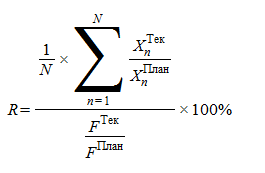 где N - общее число целевых показателей (индикаторов); - плановое значение n-го целевого показателя (индикатора);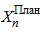  - текущее значение n-го целевого показателя (индикатора);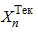  - плановая сумма финансирования Программы;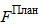  - сумма финансирования (расходов) на текущую дату.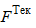 Для расчета комплексного показателя эффективности R используются все целевые показатели (индикаторы), приведенные в Программе.R = ((60+16+0+0+21,8)/5)/((60+16+25+3+100)/5))/(3348/5000)х100 = 19,56/40,8/0,6696 х100= 71,59%При значении комплексного показателя эффективности реализации Программы R от 60 до 80%   эффективность реализации Программы признается среднерезультативной.Исполнитель: главный специалист администрации поселения Давыдовка   Жемкова Т.А. телефон 8(84647)9-71-95             № п/пНаименование мероприятийсроки реализациисроки реализациисроки реализацииФактическое исполнение мероприятийФактическое исполнение мероприятийФактическое исполнение мероприятийИсполнитель мероприятия№ п/пНаименование мероприятийсроки реализациисроки реализациисроки реализацииИсполненные мероприятияфинансированиефинансированиеИсполнитель мероприятия1. Совершенствование нормативного правового регулирования в сфере противодействия коррупции на поселения1. Совершенствование нормативного правового регулирования в сфере противодействия коррупции на поселения1. Совершенствование нормативного правового регулирования в сфере противодействия коррупции на поселения1. Совершенствование нормативного правового регулирования в сфере противодействия коррупции на поселения1. Совершенствование нормативного правового регулирования в сфере противодействия коррупции на поселения1. Совершенствование нормативного правового регулирования в сфере противодействия коррупции на поселения1. Совершенствование нормативного правового регулирования в сфере противодействия коррупции на поселения1. Совершенствование нормативного правового регулирования в сфере противодействия коррупции на поселения1. Совершенствование нормативного правового регулирования в сфере противодействия коррупции на поселения1.1.Разработка и анализ проектов нормативных правовых актов поселения, в том числе по вопросам противодействия коррупциипостояннопостояннопостоянноРазработаны и проведен анализ  54 проектов нормативных правовых актов, в том числе по вопросам противодействия коррупции  5  проектов нормативных правовых актовНе требует финансированияНе требует финансированияГлавный специалист администрации Жемкова Т.А.1.2Разработка и внесение актуальных изменений и дополнений в муниципальные      
нормативные правовые акты во исполнение требований действующего       
федерального и регионального законодательства в сфере противодействия    
коррупции          2023г2023г2023гПодготовлены муниципальные правовые акты в сфере муниципальной службы в целях внесения в них изменений в связи с изменениями законодательства Российской Федерации и Самарской области в сфере муниципальной службы:1.Решение №113/61 от 07.02.2023г  « О внесении  изменений в решение Собрания представителей сельского поселения Давыдовка муниципального района Приволжский Самарской области  № 21/10 от 05.02.2016г. « Об утверждении Положения о порядке представления лицами, замещающими муниципальные должности, сведений о доходах, расходах, об имуществе и обязательствах имущественного характера, а также сведений о доходах, расходах, об имуществе и обязательствах имущественного характера своих супруги (супруга) и несовершеннолетних детей» 2. Решение №114/61 от 07.02.2023г «О внесении изменений в Решение Собрания представителей сельского поселения Давыдовка муниципального района Приволжский Самарской области № 82/48 от 08.06.2018 года  « Об утверждении Положения о муниципальной службе в  сельском поселении Давыдовка  муниципального района Приволжский Самарской области» .3. Решение  №115/62 от 28.02.2023г «О внесении изменений в решение Собрания представителей сельского поселения Давыдовка муниципального района Приволжский Самарской области  № 21/10 от 05.02.2016г. « Об утверждении Положения о порядке представления лицами, замещающими муниципальные должности, сведений о доходах, расходах, об имуществе и обязательствах имущественного характера, а также сведений о доходах, расходах, об имуществе и обязательствах имущественного характера своих супруги (супруга) и несовершеннолетних детей».Не требует финансированияНе требует финансированияГлавный специалист администрации Жемкова Т.А.1.3Размещение в соответствии с действующим законодательством  на официальном сайте Администрации сельского поселения Давыдовка
муниципального района Приволжский проектов нормативных правовых актов для 
возможности проведения независимой        
антикоррупционной экспертизыпостояннопостояннопостоянноРазмещено на официальном сайте Администрации сельского поселения Давыдовка 41 проект нормативных правовых актов для возможности проведения независимой антикоррупционной экспертизы  Не требует финансированияНе требует финансированияГлавный специалист администрации Жемкова Т.А.1.4Подготовка и опубликование информационных материалов    антикоррупционной тематики и         
пропаганды в  печатных и электронных        
средствах массовой информации     постояннопостояннопостоянноПодготовка информационных документов по принятым законам, законопроектам и внесенным изменениям в законы проводится Прокуратурой Приволжского района, специалистами администрации, опубликование информационных материалов антикоррупционной тематики и пропаганды в информационном бюллетене «Вестник сельского поселения Давыдовка» и на официальном сайте admdavidovka.ru  проводится специалистами администрации Не требует финансированияНе требует финансированияГлавный специалист администрации Жемкова Т.А.2. Создание в администрации поселения комплексной системы противодействия коррупции2. Создание в администрации поселения комплексной системы противодействия коррупции2. Создание в администрации поселения комплексной системы противодействия коррупции2. Создание в администрации поселения комплексной системы противодействия коррупции2. Создание в администрации поселения комплексной системы противодействия коррупции2. Создание в администрации поселения комплексной системы противодействия коррупции2. Создание в администрации поселения комплексной системы противодействия коррупции2. Создание в администрации поселения комплексной системы противодействия коррупции2. Создание в администрации поселения комплексной системы противодействия коррупции2.1.Организация контроля за работой по рассмотрению жалоб и заявлений, поступивших от физических и юридических лиц, в том числе содержащих сведения о фактах коррупциипостоянно (по мере поступления обращений)постоянно (по мере поступления обращений)постоянно (по мере поступления обращений)Контроль  за рассмотрением жалоб и заявлений, письменных обращений ведется в  журнале по регистрации письменных обращений граждан (жалоб и заявлений), рассмотрение устных жалоб  проводится на личном приеме Главы Администрации поселения и фиксируется в журнале «личный прием граждан». За 2023 год  письменных обращений не поступало. Жалоб, в том числе содержащих сведения о фактах коррупции не поступало.Не требует финансированияНе требует финансированияГлава администрации Митина Е.Ю.2.2.Проведение анализа жалоб граждан на предмет выявления фактов  коррупции и коррупционно-опасных факторов в деятельности органов  местного самоуправления поселенияпостояннопостояннопостоянноПроводится путем заседания комиссии по соблюдению требований к служебному поведению муниципальных служащих и урегулированию конфликтов интересов, профилактике коррупционных и иных правонарушений.  За 2023 год  жалоб граждан на предмет выявления фактов коррупции и коррупционно-опасных факторов не поступало.Не требует финансированияНе требует финансированияГлава администрацииМитина Е.Ю.2.3.Анализ проведения  административных процедур  предоставляемых муниципальных  услуг и функций, подготовка  предложений по их изменениюпостояннопостояннопостоянноПринят административный регламентпредоставления государственных и муниципальных услуг, порядок их предоставления.Не требует финансированияНе требует финансированияГлавный специалист администрации Жемкова Т.А.3. Регламентация муниципальных услуг3. Регламентация муниципальных услуг3. Регламентация муниципальных услуг3. Регламентация муниципальных услуг3. Регламентация муниципальных услуг3. Регламентация муниципальных услуг3. Регламентация муниципальных услуг3. Регламентация муниципальных услуг3. Регламентация муниципальных услуг3.1.Проведение антикоррупционной  экспертизы нормативных правовых актов администрации  поселения и их проектовпостояннопостояннопостоянноПо сверке с Прокуратурой Приволжского района и Департамента информационных технологий и связи Самарской области в 2023 году  проведена экспертиза  41   нормативного правового акта, из них 3 по вопросам противодействия коррупции, рассмотрено 13  представлений, 8 протестов, 3 информации, 1 замечание,6 запросов, 1 предостережение  Прокуратуры Приволжского района и приняты безотлагательные меры по устранению допущенных нарушений законодательства. Рассмотрено 4 требования Самарской природоохранной прокуратуры, приняты безотлагательные меры по устранению допущенных нарушений законодательства.Не требует финансированияНе требует финансированияГлавный специалист администрации Жемкова Т.А.3.2.Ведение перечня муниципальных услуг и функцийпостояннопостояннопостоянноМуниципальные услуги оказываются согласно принятого перечня муниципальных услуг и функций. В 2023 году нареканий по предоставлению муниципальных услуг не поступало. Не требует финансированияНе требует финансированияГлавный специалист администрации Жемкова Т.А.3.3.Разработка и утверждение административных регламентов, предоставляемых муниципальных услуг и функцийпостояннопостояннопостоянноСовершенствование административных регламентов предоставления государственных и
муниципальных услуг в соответствии с требованиями Федерального закона от 27.07.2010 N 210-ФЗ "Об организации предоставления государственных и муниципальных услуг", а также иных действующих нормативных правовых актов, в том числе в сфере противодействия коррупции; в 2023 году  было принято 7 нормативных правовых актов, регламентирующих предоставление муниципальных услуг.Не требует финансированияНе требует финансированияГлавный специалист администрации Жемкова Т.А.4. Обеспечение прозрачности деятельности органов местного самоуправления поселения4. Обеспечение прозрачности деятельности органов местного самоуправления поселения4. Обеспечение прозрачности деятельности органов местного самоуправления поселения4. Обеспечение прозрачности деятельности органов местного самоуправления поселения4. Обеспечение прозрачности деятельности органов местного самоуправления поселения4. Обеспечение прозрачности деятельности органов местного самоуправления поселения4. Обеспечение прозрачности деятельности органов местного самоуправления поселения4. Обеспечение прозрачности деятельности органов местного самоуправления поселения4. Обеспечение прозрачности деятельности органов местного самоуправления поселения4.1.Размещение в СМИ  утвержденных текстов  административных регламентов  исполнения муниципальных услуг и  функцийпостояннопостояннопостоянноРазмещено в информационном бюллетене «Вестник сельского поселения Давыдовка»  нормативные правовые акты, регламентирующих муниципальные услуги, предоставляемые администрацией сельского поселения Давыдовка, в 2023 году было принято 7 нормативных правовых актов, в которых внесены изменения к основным  НПА, регламентирующих предоставление муниципальных услуг.Не требует финансированияНе требует финансированияГлавный специалист администрации Жемкова Т.А.5. Совершенствование деятельности органов местного самоуправления поселения5. Совершенствование деятельности органов местного самоуправления поселения5. Совершенствование деятельности органов местного самоуправления поселения5. Совершенствование деятельности органов местного самоуправления поселения5. Совершенствование деятельности органов местного самоуправления поселения5. Совершенствование деятельности органов местного самоуправления поселения5. Совершенствование деятельности органов местного самоуправления поселения5. Совершенствование деятельности органов местного самоуправления поселения5. Совершенствование деятельности органов местного самоуправления поселения5.1.Проведение анализа эффективности муниципальных закупок путем сопоставления среднерыночных цен на закупаемую продукцию (выполнение работ, оказание  услуг) на момент заключения  контракта и цены контрактапостояннопостояннопостоянноМетод сопоставимых рыночных цен используется администрацией для определения начальной цены контракта, заключаемого с единственным поставщиком по ст.93 п.4 44-ФЗ «О контрактной системе в сфере закупок товаров, работ, услуг для обеспечения государственных и муниципальных нужд». В 2023 году заключено  30 договоров на поставку товаров, работ, услуг, из них 25 договор с единственным поставщиком с начальной ценой контракта до 600 тысяч рублей, 3 контрактов заключены по конкурентным способам определения поставщиков.Не требует финансированияНе требует финансированияГлавный специалист администрации Жемкова Т.А.5.2.Проведение оценки соответствия  максимальной цены контракта,  указанной в конкурсной  (аукционной) документации на  закупаемую продукцию (выполнение  работ, оказание услуг) и цены  контрактапостояннопостояннопостоянноОценка соответствия максимальной цены проводится на основании информации о рыночных ценах идентичных товаров, работ, услуг, планируемых к закупкам, или при их отсутствии однородных товаров, работ, услуг.Не требует финансированияНе требует финансированияГлавный  специалист администрации Жемкова Т.А.5.3.Проведение анализа исполнения муниципальных контрактов на предмет выявления и снижения доли расходов, неэффективных для бюджета муниципального  образованияпостояннопостояннопостоянноПри заключении контракта указывается, что цена является твердой и определяется на весь срок исполнения контракта, при исполнении контракта изменение его условий не допускается, в контракт включается обязательное условие об ответственности заказчика за неисполнение или ненадлежащее исполнение обязательств, предусмотренных контрактом.Не требует финансированияНе требует финансированияГлавный  специалист администрации Жемкова Т.А.5.4Осуществление регулярного мониторинга и анализа конкурсной документации,      
размещенной в сети Интернет, на       
предмет возможного завышения цены в   
заказах на поставки товаров, выполнение
работ, оказание услуг для муниципальных нужд постояннопостояннопостоянноОсуществляется регулярный мониторинг и анализ конкурсной документации, размещенной в сети Интернет, на портале закупок в системе ЕИС..Не требует финансированияНе требует финансированияГлавный специалист администрацииЖемкова Т.А.6. Совершенствование кадровой политики с учетом введения антикоррупционных мер6. Совершенствование кадровой политики с учетом введения антикоррупционных мер6. Совершенствование кадровой политики с учетом введения антикоррупционных мер6. Совершенствование кадровой политики с учетом введения антикоррупционных мер6. Совершенствование кадровой политики с учетом введения антикоррупционных мер6. Совершенствование кадровой политики с учетом введения антикоррупционных мер6. Совершенствование кадровой политики с учетом введения антикоррупционных мер6. Совершенствование кадровой политики с учетом введения антикоррупционных мер6. Совершенствование кадровой политики с учетом введения антикоррупционных мер6.1.Совершенствование механизма кадрового обеспечения органов местногосамоуправления. Недопущение поступления на муниципальную службу граждан, не отвечающих требованиям, предъявляемым к муниципальным служащим, преследующих противоправные корыстные цели, а также устранение предпосылок нарушений служебной дисциплины, минимизация возможностей возникновения конфликта интересовПостоянноПостоянноПостоянно1. Проведение   проверок   информации   о   наличии   или   возможности   возникновения конфликта   интересов   у   государственного   (муниципального)   служащего,   поступающей представителю нанимателя в установленном законодательством порядке:Применяется в повседневной деятельности, в 2023 году фактов не выявлялось;2.Проведение  в  порядке,  определенном представителем  нанимателя (работодателя),
проверок сведений о фактах обращения в целях склонения государственного (муниципального) служащего к совершению коррупционных правонарушений;Контроль осуществлялся, фактов нарушений в2023 году  не выявлено;3.Осуществление мер по предупреждению незаконной передачи должностному лицу
заказчика денежных средств, получаемых поставщиком (подрядчиком, исполнителем) в связи с исполнением государственного или муниципального контракта, за "предоставление" права заключения такого контракта:Фактов нарушений в 2023 году не выявлено;Не требует финансированияНе требует финансированияГлавный специалист администрацииЖемкова Т.А.6.2Размещение в соответствии с требованиями действующего законодательства на официальном сайте  Администрации сельского поселения Давыдовка сведений о доходах (расходах), об имуществе и обязательствах имущественного характера муниципальных служащих, а также  иных сведений по вопросам  противодействия  коррупции          Главным специалистом администрации в 2023 году за отчетный период с 1 января 2022г по 31 декабря 2022г были приняты 3 справки  «Сведений о доходах, расходах, об имуществе и обязательствах имущественного характера муниципальных служащих, а также их супругов и несовершеннолетних детей». Справки сданы в срок до 30.04.2023 года,  справки размещены на официальном сайте в течение 14 рабочих дней, срок размещения не нарушен. Председателем Собрания представителей в 2023 году за отчетный период с 1 января 2022г по 31 декабря 2022г были приняты 10 уведомлений Губернатору Самарской области  по справкам  «Сведений о доходах, расходах, об имуществе и обязательствах имущественного характера муниципальных служащих, а также их супругов и несовершеннолетних детей». Уведомления сданы до 01.04.2023 года, размещены на  официальном сайте в течение 14 рабочих дней, срок размещения не нарушен. Не требует финансированияНе требует финансированияГлавный специалист администрацииЖемкова Т.А.6.3.Проведение проверок достоверности представляемых сведений на муниципальных служащих путем запроса в ИФНС по базе ЕГРЮЛЕжегодноЕжегодноЕжегодноПроверка достоверности представляемых сведений по доходах муниципальных служащих проводится  путем запроса в ИФНС справки 2-НДФЛ за отчетный период, справок о начислении и остатках на счетах в Сбербанке, начислений в Управлении социальной защиты населения и пенсионном фонде. Не требует финансированияНе требует финансированияГлавный специалист администрацииЖемкова Т.А.6.4.Организация работы комиссии по соблюдению требований к служебному поведению муниципальных служащих и урегулированию конфликта интересов в администрации поселенияПо мере направления документов в комиссиюПо мере направления документов в комиссиюПо мере направления документов в комиссиюЗа 2023 год документов по несоблюдению  требований к служебному поведению муниципальных служащих и урегулированию конфликта интересов в администрации поселения не поступало.Не требует финансированияНе требует финансированияГлава администрацииМитина Е.Ю.6.5Проведение служебных проверок по ставшим известным фактам коррупционных проявлений в администрации поселения, в том числе на основании опубликованных в средствах массовой информации материалов По факту возникновения информации По факту возникновения информации По факту возникновения информации За 2023 год  в результате проверки представления муниципальными служащими сведений о доходах, расходах, об имуществе и обязательствах имущественного характера за отчетный период - 2022 год, проводимой Прокуратурой Приволжского района, нарушений  представления недостоверных и неполных сведений специалистами администрации  выявлено 2. Не требует финансированияНе требует финансированияответственное лицо по профилактике коррупционных и иных правонарушений Жемкова Т.А.6.6Изучение опыта муниципального района Приволжский, органов муниципальных      
образований Самарской области по        
противодействию коррупции для      
возможного практического применения         
положительного опытаПо мере необходимости По мере необходимости По мере необходимости Участие в заседаниях "круглых столов", конференций по антикоррупционной     проблематике,     а     также     по     выработке     эффективных     мер антикоррупционной   деятельности,   направленных   на   профилактику   и   предупреждение коррупции.Не требует финансированияНе требует финансированияГлавный специалист администрации Жемкова Т.А.6.7Организация и проведение обучения
должностных лиц, ведущих работу по  
реализации антикоррупционной  
политики в сельском поселении Давыдовка        По мере необходимостиПо мере необходимостиПо мере необходимостиЗа 2023 год обучение должностных лиц, ведущих работу по реализации антикоррупционной политики не проводилось.Не требует финансированияНе требует финансированияГлава администрации Митина Е.Ю.7. Создание условий для снижения правового нигилизма населения, формирование антикоррупционного общественного мнения и нетерпимости к проявлению коррупции7. Создание условий для снижения правового нигилизма населения, формирование антикоррупционного общественного мнения и нетерпимости к проявлению коррупции7. Создание условий для снижения правового нигилизма населения, формирование антикоррупционного общественного мнения и нетерпимости к проявлению коррупции7. Создание условий для снижения правового нигилизма населения, формирование антикоррупционного общественного мнения и нетерпимости к проявлению коррупции7. Создание условий для снижения правового нигилизма населения, формирование антикоррупционного общественного мнения и нетерпимости к проявлению коррупции7. Создание условий для снижения правового нигилизма населения, формирование антикоррупционного общественного мнения и нетерпимости к проявлению коррупции7. Создание условий для снижения правового нигилизма населения, формирование антикоррупционного общественного мнения и нетерпимости к проявлению коррупции7. Создание условий для снижения правового нигилизма населения, формирование антикоррупционного общественного мнения и нетерпимости к проявлению коррупции7. Создание условий для снижения правового нигилизма населения, формирование антикоррупционного общественного мнения и нетерпимости к проявлению коррупции7.1.Информирование населения о  работе дополнительных каналов  связи для приема обращений  граждан о фактах коррупции, иных противоправных действияхИнформирование населения о  работе дополнительных каналов  связи для приема обращений  граждан о фактах коррупции, иных противоправных действияхЕжегодноЕжегодноПисьма и обращения граждан в администрацию поселения Давыдовка рассматриваются руководителем администрации поселения Давыдовка в соответствии с Федеральным законом от 02.05.2006 года № 59 – ФЗ «О порядке рассмотрения обращений граждан Российской Федерации» и другими нормативно – правовыми актами. 
Почтовый адрес для направления письменных обращений в администрацию поселения: 
445565 ул. Центральная, д.22, с. Екатериновка, Приволжский район Самарской области
Обращение может быть передано по телефону и факсу (846)47 9 – 71– 295Обращение может быть отправлено на официальный сайт администрации admdavidovka.ru .
Письменные обращения на имя главы поселения принимаются специалистами администрации поселения в течение всего рабочего дня. 
Личный приём граждан  по обращениям главой поселения  осуществляется ежедневно с 16 – 00 до 17 – 00 часов. 
Заявления в форме электронных документов принимаются круглосуточно в виде файлов с вложенными документами.Официальные дни приема граждан:1.     Главой Администрации:  по вторникам и четвергам  с 16-00 до 17-00 телефон: 8-846-47-9-71-95 электронная почта: davydovka.pv@yandex.ru 2.     Специалистом Администрации поселения Давыдовка по общим вопросам:  по понедельникам и средам с 15-00 часов до 16-00 часов телефон: 8-846-47-9-71-95электронная почта: davydovka.pv@yandex.ruФинансирование осуществляется в рамках текущей деятельности Финансирование осуществляется в рамках текущей деятельности Глава администрацииМитина Е.Ю.Главный специалист администрации Жемкова Т.А.1. Совершенствование системы запретов, ограничений и обязанностей, установленных в целях противодействиякоррупции в отдельных сферах деятельности1. Совершенствование системы запретов, ограничений и обязанностей, установленных в целях противодействиякоррупции в отдельных сферах деятельности1. Совершенствование системы запретов, ограничений и обязанностей, установленных в целях противодействиякоррупции в отдельных сферах деятельности1. Совершенствование системы запретов, ограничений и обязанностей, установленных в целях противодействиякоррупции в отдельных сферах деятельности1. Совершенствование системы запретов, ограничений и обязанностей, установленных в целях противодействиякоррупции в отдельных сферах деятельности1. Совершенствование системы запретов, ограничений и обязанностей, установленных в целях противодействиякоррупции в отдельных сферах деятельности1. Совершенствование системы запретов, ограничений и обязанностей, установленных в целях противодействиякоррупции в отдельных сферах деятельности1. Совершенствование системы запретов, ограничений и обязанностей, установленных в целях противодействиякоррупции в отдельных сферах деятельности1. Совершенствование системы запретов, ограничений и обязанностей, установленных в целях противодействиякоррупции в отдельных сферах деятельности1.1.проанализировать практику, связанную с совмещением должности главы сельского поселения, осуществляющего свои полномочия на непостоянной основе, с должностью главы администрации на предмет выявления коррупционных рисковпроанализировать практику, связанную с совмещением должности главы сельского поселения, осуществляющего свои полномочия на непостоянной основе, с должностью главы администрации на предмет выявления коррупционных рисков 2023 год 2023 годКоррупционных рисков не выявленоне требует финансированияне требует финансированияГлавный специалист администрации Жемкова Т.А.Глава администрацииМитина Е.Ю.1.4проанализировать практику применения ограничений, касающихся получения подарков отдельными категориями лиц и установленных в целях противодействия коррупции, представить предложения по совершенствованию правовой регламентации таких ограничений, а также по актуализации Типового положения о сообщении отдельными категориями лиц о получении подарка в связи с протокольными мероприятиями, служебными командировками и другими официальными мероприятиями, участие в которых связано с исполнением ими служебных (должностных) обязанностей, сдаче и оценке подарка, реализации (выкупе) и зачислении средств, вырученных от его реализации, утвержденного постановлением Правительства Российской Федерации от 9 января 2014 г. N 10;проанализировать практику применения ограничений, касающихся получения подарков отдельными категориями лиц и установленных в целях противодействия коррупции, представить предложения по совершенствованию правовой регламентации таких ограничений, а также по актуализации Типового положения о сообщении отдельными категориями лиц о получении подарка в связи с протокольными мероприятиями, служебными командировками и другими официальными мероприятиями, участие в которых связано с исполнением ими служебных (должностных) обязанностей, сдаче и оценке подарка, реализации (выкупе) и зачислении средств, вырученных от его реализации, утвержденного постановлением Правительства Российской Федерации от 9 января 2014 г. N 10;2023 год2023 годПроанализирована практика применения ограничений, касающихся получения подарков, коррупционных фактов не выявленоне требует финансированияне требует финансированияглавный специалист администрации Жемкова Т.А.Глава администрацииМитина Е.Ю.1.7проведение анализа коррупционных рисков, связанных с участием муниципальных служащих на безвозмездной основе в управлении коммерческими организациями, являющимися организациями государственных корпораций (компаний) или публично-правовых компаний, и их деятельностью в качестве членов коллегиальных органов управления этих организаций.проведение анализа коррупционных рисков, связанных с участием муниципальных служащих на безвозмездной основе в управлении коммерческими организациями, являющимися организациями государственных корпораций (компаний) или публично-правовых компаний, и их деятельностью в качестве членов коллегиальных органов управления этих организаций.2023 год2023 годПроведена проверка по выявлению участия муниципальных служащих на безвозмездной основе в управлении коммерческими организациями, являющимися организациями государственных корпораций (компаний) или публично-правовых компаний, и их деятельностью в качестве членов коллегиальных органов управления этих организаций.Факты выявления участия не обнаружены.не требует финансированияне требует финансированияглавный специалист администрации Жемкова Т.А..Глава поселения Митина Е.Ю.2.22.2провести анализ, разобрать и уточнить понятия "конфликт интересов", "личная заинтересованность", "лица, находящиеся в близком родстве или свойстве", "иные близкие отношения", содержащиеся в Федеральном законе "О противодействии коррупции";  по включению в перечень граждан и юридических лиц, с которыми может быть связана личная заинтересованность лица, на которое возложена обязанность принимать меры по предотвращению и урегулированию конфликта интересов, бывшего супруга (бывшей супруги) этого лица, юридических лиц, в которых это лицо занимало руководящие должности, учредителем или контролирующим лицом которых это лицо являлось, в интересах которых это лицо выполняло работы (которым оказывало услуги) на условиях гражданско-правовых договоров в течение определенного периода до занятия должности, замещение которой связано с обязанностью принимать меры по предотвращению и урегулированию конфликта интересовпровести анализ, разобрать и уточнить понятия "конфликт интересов", "личная заинтересованность", "лица, находящиеся в близком родстве или свойстве", "иные близкие отношения", содержащиеся в Федеральном законе "О противодействии коррупции";  по включению в перечень граждан и юридических лиц, с которыми может быть связана личная заинтересованность лица, на которое возложена обязанность принимать меры по предотвращению и урегулированию конфликта интересов, бывшего супруга (бывшей супруги) этого лица, юридических лиц, в которых это лицо занимало руководящие должности, учредителем или контролирующим лицом которых это лицо являлось, в интересах которых это лицо выполняло работы (которым оказывало услуги) на условиях гражданско-правовых договоров в течение определенного периода до занятия должности, замещение которой связано с обязанностью принимать меры по предотвращению и урегулированию конфликта интересовпровести анализ, разобрать и уточнить понятия "конфликт интересов", "личная заинтересованность", "лица, находящиеся в близком родстве или свойстве", "иные близкие отношения", содержащиеся в Федеральном законе "О противодействии коррупции";  по включению в перечень граждан и юридических лиц, с которыми может быть связана личная заинтересованность лица, на которое возложена обязанность принимать меры по предотвращению и урегулированию конфликта интересов, бывшего супруга (бывшей супруги) этого лица, юридических лиц, в которых это лицо занимало руководящие должности, учредителем или контролирующим лицом которых это лицо являлось, в интересах которых это лицо выполняло работы (которым оказывало услуги) на условиях гражданско-правовых договоров в течение определенного периода до занятия должности, замещение которой связано с обязанностью принимать меры по предотвращению и урегулированию конфликта интересов2023 годПроведен семинар на уточнение понятий «конфликт интересов», «личная заинтересованность», «лица, находящиеся в близком родстве или свойстве», «иные близкие отношения»не требует финансированияглавный специалист администрации Жемкова Т.А.главный специалист администрации Жемкова Т.А.13.113.1проанализировать практику рассмотрения органом местного самоуправления обращений граждан и организаций по фактам коррупции и принятые по таким обращениям меры реагированияпроанализировать практику рассмотрения органом местного самоуправления обращений граждан и организаций по фактам коррупции и принятые по таким обращениям меры реагирования2023год2023годОбращений граждан по фактам коррупции не былоне требует финансированияне требует финансированияГлава поселения Митина Е.Ю.Главный специалист администрации Жемкова Т.А.13.213.2включить направление "Противодействие коррупции и антикоррупционное просвещение" в перечень приоритетных направлений деятельности включить направление "Противодействие коррупции и антикоррупционное просвещение" в перечень приоритетных направлений деятельности 2023год  2023год  Антикоррупционное просвещение признано приоритетным направлением деятельностине требует финансированияне требует финансированияГлава поселения Митина Е.Ю.Главный специалист администрации Жемкова Т.А.13.313.3рассмотреть предложения о мерах по привлечению добровольческих (волонтерских) организаций и движений к системной работе по противодействию коррупции и антикоррупционному просвещениюрассмотреть предложения о мерах по привлечению добровольческих (волонтерских) организаций и движений к системной работе по противодействию коррупции и антикоррупционному просвещению2023год2023годНе привлекались добровольческие (волонтерские) организации и движения к системной работе по противодействию коррупции и антикоррупционному просвещениюне требует финансированияне требует финансированияГлава поселения Митина Е.Ю.13.413.4 расширить информирование граждан о требованиях законодательства о противодействии коррупции и на создание в обществе атмосферы нетерпимости к коррупционным проявлениям расширить информирование граждан о требованиях законодательства о противодействии коррупции и на создание в обществе атмосферы нетерпимости к коррупционным проявлениям2023год2023годАнтикоррупционных проявлений не наблюдалосьне требует финансированияне требует финансированияГлава поселения Митина Е.Ю.16.116.1принять к сведению  и изучить практику создания и внедрения цифровых технологий, позволяющих осуществлять в электронной форме прием сведений о доходах, расходах, об имуществе и обязательствах имущественного характера, автоматическую обработку, анализ таких сведений и их хранение, в том числе централизованноепринять к сведению  и изучить практику создания и внедрения цифровых технологий, позволяющих осуществлять в электронной форме прием сведений о доходах, расходах, об имуществе и обязательствах имущественного характера, автоматическую обработку, анализ таких сведений и их хранение, в том числе централизованное2023 год2023 годСведения о доходах, расходах, об имуществе и обязательствах имущественного характера предоставляются через программу СПО Справки БК (каждый год новая версия)не требует финансированияне требует финансированияГлава поселения Митина Е.Ю.Главный специалист администрации Жемкова Т.А.16.416.4проанализировать правоприменительную практику, касающуюся представления сведений о владении цифровыми финансовыми активами, иными цифровыми правами, цифровой валютой, осуществления проверки достоверности и полноты таких сведений, а также осуществления контроля за расходами на приобретение цифровых финансовых активов, иных цифровых прав, цифровой валютыпроанализировать правоприменительную практику, касающуюся представления сведений о владении цифровыми финансовыми активами, иными цифровыми правами, цифровой валютой, осуществления проверки достоверности и полноты таких сведений, а также осуществления контроля за расходами на приобретение цифровых финансовых активов, иных цифровых прав, цифровой валюты2023 год2023 годСведения о владении цифровыми финансовыми активами, иными цифровыми правами, цифровой валютой представляют банки для муниципальных служащих сельского поселения и депутатов Собрания представителейне требует финансированияне требует финансированияГлава поселения Митина Е.Ю.главный специалист администрации Жемкова Т.А.№ п/пНаименование целевого индикатораЕдиница измеренияЗначение показателяЗначение показателяЗначение показателяПоказатель  бюджетной эффективности№ п/пНаименование целевого индикатораЕдиница измеренияБазовое значение  показателя 2023 годФактическое значение показателя 2023 годЭффективность хода реализации целевого показателя Показатель  бюджетной эффективности1Доля граждан, удовлетворенных деятельностью органов местного самоуправления поселения% 6060/50х100 = 12060/120х100 = 500,52Количество информационных материалов антикоррупционной направленности, финансовой грамотности (телефонного, финансового, банковского мошенничества), опубликованных      в средствах массовой информации и сети Интернет.единица 161616/16 х100 = 1001,03Снижение доли муниципальных служащих администрации сельского поселения Давыдовка муниципального района Приволжский, представивших недостоверные и (или) неполные  сведения  о своих   доходах, об имуществе и обязательствах имущественного характера,  а   также сведений  о  доходах, об    имуществе и обязательствах имущественного характера своих супруги  (супруга)  и несовершеннолетних детей                 %2500/25 х100 = 004Доля прошедших в отчетном году антикоррупционное обучение (повышение квалификации) муниципальных служащих от их общей численностиединица30005Доля проектов нормативных  правовых актов сельского поселения Давыдовка муниципального района Приволжский, в которых по результатам  правовой экспертизы коррупциогенные факторы не выявлены  %10012/55х100 = 21,8%100-21,8 =78,20,78